РОССИЙСКАЯ ФЕДЕРАЦИЯЧеремховский район Иркутская областьУзколугское муниципальное образованиеАдминистрацияПОСТАНОВЛЕНИЕот 17.12.2018 № 91с. Узкий ЛугОб утверждении муниципальной целевой программы«Обращение с отходами производства и потребления на территории Узколугского муниципального образования на 2019 – 2022 годы»Руководствуясь Федеральным законом от 06.10.2003 № 131-ФЗ «Об общих принципах организации местного самоуправления в Российской Федерации», Федеральным законом от 24.06.1998 № 89-ФЗ «Об отходах производства и потребления», Федеральным законом от 10.01.2002 № 7-ФЗ «Об охране окружающей среды», Постановлением Правительства Иркутской области от 29.10.2018 № 776-пп «Об утверждении государственной программы Иркутской области «Охрана окружающей среды» на 2019-2024 годы», постановлением администрации Узколугского  муниципального образования от 13.07.2018 № 49 «Об утверждении Порядка разработки, реализации и оценки эффективности муниципальных программ Узколугского  муниципального образования», статьями 32, 43 Устава Узколугского муниципального образования, администрация Узколугского муниципального образованияп о с т а н о в л я е т:1.Утвердить муниципальную программу «Обращение с отходами производства и потребления на территории Узколугского муниципального образования на 2019 – 2022 годы» (Приложение).2. Главному специалисту администрации Узколугского муниципального образования (Чурккина Л.В.) опубликовать настоящее постановление в издании «Узколугский  вестник» и разместить в информационно-телекоммуникационной сети «Интернет» на официальном сайте Черемховского районного муниципального образования в подразделе Узколугского муниципального образования раздела «поселения района».3. Контроль за исполнением настоящего постановления возложить на главу Узколугского муниципального образования О.В. Гоберштейн.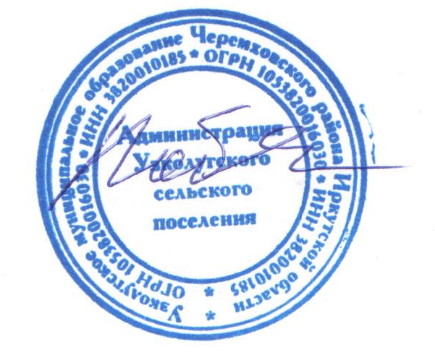 Глава Узколугскогомуниципального образования						О.В. ГоберштейнПриложениек постановлению администрацииУзколугского муниципального образованияот 17.12.2018 №  91Муниципальная целевая программа«Обращение с отходами производства и потребления на территории Узколугского муниципального образования  на 2019 – 2022 годы»с. Узкий Луг2018 год ПАСПОРТ МУНИЦИПАЛЬНОЙ ПРОГРАММЫ«Обращение с отходами производства и потребления на территории Узколугского муниципального образования  на 2019 – 2022 годы»(далее Программа)ВВЕДЕНИЕЗаконодательством к полномочиям органов местного самоуправления в сфере отношений, связанных с охраной окружающей среды, отнесены вопросы по организации сбора и вывоза бытовых и промышленных отходов.Кроме того вопросы обращения с отходами отражены в Федеральном законе Российской Федерации от 24 июня 1998 года N 89-ФЗ "Об отходах производства и потребления", законе РФ от 30 марта 1999 года № 52-ФЗ «О санитарно-эпидемиологическом благополучии населения», СанПиНе 42-128-4690-88 «Санитарные правила содержания населенных мест», СанПиНе 2.1.7.1322-03 "Гигиенические требования к размещению и обезвреживанию отходов производства и потребления», «Ветеринарно-санитарных правилах сбора, утилизации и уничтожения биологических отходов» от 05 января 1996 года № 1005.Данная Программа ориентирована на обращение с твердыми коммунальными отходами, образуемыми на территории Узколугского муниципального образования, исключая промышленные.Основные понятия, используемые в Программе.Отходы - остатки сырья, материалов, полуфабрикатов, иных изделий или продуктов, которые образовались в процессе производства или потребления, а также товары (продукция), утратившие свои потребительские свойства.Муниципальные отходы — это твердые бытовые отходы от населения, проживающего на территории Узколугского муниципального образования, а так же отходы, образующиеся в организациях, учреждениях, в том числе и государственных, осуществляющих свою деятельность на территории Узколугского муниципального образования.Отходы строительства и сноса (далее – строительные отходы) – это отходы, образующиеся в процессе строительства нового и сноса ветхого жилого фонда.Сбор отходов — деятельность по сбору отходов в местах их образования или временного накопления на территории муниципального образования с целью вывоза их в места утилизации или переработки.Вывоз отходов - деятельность, связанная с перемещением отходов между местами или объектами их образования, накопления, хранения, утилизации, захоронения и (или) переработки.Утилизация отходов - деятельность, связанная с комплексом документированных организационно-технологических процедур по обезвреживанию отходов с целью получения вторичного сырья, полезной продукции и (или) уничтожения и захоронения неиспользуемых в настоящее время опасных и других отходов.Переработка отходов - деятельность по вовлечению отдельных компонентов отходов в производство вторичных материальных ресурсов, для которых имеется реальная возможность и целесообразность использования в народном хозяйстве.СОДЕРЖАНИЕ ПРОБЛЕМЫ И ОБОСНОВАНИЕ НЕОБХОДИМОСТИ ЕЕ РЕШЕНИЯ ПРОГРАММНО-ЦЕЛЕВЫМ МЕТОДОМПроблема отходов - проблема глобальная. В настоящее время практически во всех регионах России она решается в недостаточной степени. На территории России в отвалах и хранилищах накоплено свыше 85 млрд. тонн отходов, количество которых ежегодно увеличивается на 2 млрд. т. Для их размещения ежегодно отчуждается 10 тыс. га пригодных для использования земель. В то же время, по данным журнала «Твердые бытовые отходы» (№ 1 за 2006 год) ТБО в целом по России утилизируются лишь на 1,5 %.Проблема оптимизации системы обращения с отходами актуальна и для Узколугского муниципального образования. На территории Узколугского муниципального образования  ежегодно образуется несколько сотен тонн отходов, которые размещаются на свалке твердых бытовых отходов вблизи Узколугского муниципального образования. Основными компонентами ТБО являются бумага, пищевые отходы, текстиль, стеклобой, пластмасса, дерево, кости, строительные отходы, камни, уличный смет. Функционирует смешанная система сбора и вывоза отходов от населения. Вывоз отходов осуществляет администрация Узколугского муниципального образования и население самовывозом.Тем не менее, остаются нерешенными ряд проблем:	1. Загрязнение отходами зон рекреации, используемых населением для неорганизованного летнего отдыха;	    2. Не регламентированы отношения в области обращения строительных отходов и др.;	   3. Утилизация ртутьсодержащих приборов, которые относятся к 1 классу опасности.Дальнейшее захоронение ТБО без извлечения из их состава вторичных материальных ресурсов и опасных отходов приведёт к выводу из оборота значительных земельных ресурсов и увеличению степени загрязнения окружающей среды. При этом проектирование и строительство объектов по утилизации отходов требует значительных финансовых затрат.Вовлечение отходов в процесс переработки и повторного использования также зависит от ряда факторов, таких как: наличие предприятий по переработке отходов, конкурентность товаров, получаемых в процессе переработки отходов, формирование рынка сбыта продукции, наличие мотивации производителей отходов, направленной на селективный сбор и максимальное вовлечение отходов в повторное использование. Для формирования инфраструктуры по переработке отходов необходим целенаправленный комплексный подход, запланированный на среднесрочную перспективу, включающий организационные мероприятия, информационное освещение проблем обращения с отходами и постоянную работу по экологическому просвещению и образованию населения Узколугского муниципального образования, программно-целевого метода позволит обеспечить комплексный подход к проблеме совершенствования системы обращения с отходами в Узколугского муниципального образования.Учитывая вышеизложенное, исходными данными для оценки эффективности реализации Программы является потребность в разработке нормативных правовых актов, регулирующих обращение с отходами производства и потребления на территории Узколугского муниципального образования, а также ежегодном увеличении участников мероприятий экологического образования и просвещения.ОСНОВНЫЕ ЦЕЛИ И ЗАДАЧИ ПРОГРАММЫЦелями Программы являются:охрана окружающей среды и населения Узколугского муниципального образования от негативного воздействия отходов производства и потребления;организация с учетом требований действующего законодательства сбора, вывоза, утилизации и переработки отходов, образующихся на территории Узколугского муниципального образования.Достижение поставленных целей предполагается посредством решения следующих задач:разработка нормативных правовых актов, регулирующих обращение с отходами производства и потребления на территории Узколугского муниципального образования;организация и проведение мероприятий, направленных на развитие системы экологических знаний и информирование общественности в сфере обращения с отходами производства и потребления.3. Цели и задачи программыЦелью программы является предотвращение вредного воздействия отходов на здоровье человека и окружающую среду на территории Узколугского муниципального образования.Для достижения поставленной цели необходимо решение следующей задачи:- снижение вредного воздействия отходов на здоровье человека и окружающую среду на территории Узколугского муниципального образования.4. Объем и источники финансирования муниципальной программыРеализация мероприятий программы осуществляется за счет средств бюджета Иркутской области, бюджета Узколугского муниципального образования (Приложение 1 к программе).Потребность в финансировании мероприятий Программы составляет 2066,5 тысяч рублей. Объем финансирования из местного бюджета составляет 124,0 тысяч рублей, в том числе:в 2019 году – 77,0 тыс. рублей;в 2020 году – 47,0 тыс. руб.;в 2021 году – 0,0 тыс. руб.Объем финансирования Программы может ежегодно уточняться при формировании бюджета Узколугского муниципального образования на очередной финансовый год исходя из возможностей местного бюджета и затрат, необходимых для реализации Программы.5. Ожидаемые результаты реализации муниципальной программыВыполнение мероприятий программы позволит:- обустроить контейнерные площадки на территории населенных пунктов Узколугского муниципального образования;- приобрести необходимое количество мусорных контейнеров;- ликвидировать несанкционированные свалки на территории Узколугского муниципального образования.Показатели результативности программы представлены в таблице:Таблица 1. Показатели результативности муниципальной программы « Организация деятельности по накоплению и транспортированию твердых коммунальных отходов на территории Узколугского муниципального образования на 2019-2021 годы »5. Оценка эффективности реализации мероприятий программыПо результатам оценки эффективности программы главой Узколугского муниципального образования может быть принято решение о её корректировке или досрочном прекращении реализации программы.Прекращение реализации программы осуществляется при условии отсутствия необходимости в проведении мероприятий программы.Эффективность реализации программы и использования выделенных с этой целью средств бюджетов различного уровня обеспечивается за счет:1) исключения возможности нецелевого использования бюджетных средств;2) прозрачности прохождения средств бюджетов различного уровня;3) реализации мероприятий с участием средств бюджетов различного уровня.6. Контроль за ходом реализации программыКонтроль за ходом реализации программы направлен на достижение поставленных программой целей и задач, и эффективности от проведения мероприятий.Общее руководство и контроль за ходом реализации программы осуществляет глава Узколугского муниципального образования.Ответственным исполнителем мероприятий программы является администрация Узколугского  муниципального образования.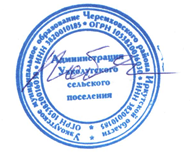 Глава Узколугскогомуниципального образования						О.В. Гоберштейн Приложение 1к муниципальной программе «Организация деятельности по накоплению и транспортированию твердых коммунальных отходов на территории Узколугского муниципального образования на 2019-2021 годы»Объемы и источники финансирования муниципальной программы 
«Организация деятельности по накоплению и транспортированию твердых коммунальных отходов на территории Узколугского муниципального образования на 2019-2021 годы»Наименование Программы «Обращение с отходами производства и потребления на территории Узколугского муниципального образования  на 2019 – 2022 годы» (далее — Программа).Заказчик ПрограммыАдминистрация Узколугского муниципального образованияРазработчик ПрограммыАдминистрация Узколугского муниципального образованияИсполнитель ПрограммыАдминистрация Узколугского муниципального образованияЦель ПрограммыОсновная цель Программы: разработка и реализация комплекса мер, направленных на совершенствование системы обращения с отходами производства и потребления на территории  Узколугского муниципального образования.Цель 1. Совершенствование системы управления в сфере обращения с отходами производства и потребления на территории Узколугского муниципального образования.Цель 2. Совершенствование системы обращения с отходами производства и потребления.Цель 3. Улучшение санитарного и экологического состояния территорий муниципального образования.Задачи Программы1. Ликвидация несанкционированных объектов размещения отходов и рекультивация техногенных массивов Создание и поддержка единой информационной среды в сфере обращения с отходами производства и потребления на территории Узколугского муниципального образования.2.Модернизация системы обращения с отходами производства и потребления на территории Узколугского муниципального образования. Сроки реализации Программы2019-2022 годОбъемы и источники финансированияПрограммыФинансирование программы осуществляется за счет:- средств бюджета Иркутской области;- средств бюджета Узколугскогоо муниципального образования.Объем финансирования Программы составляет 124,0 тыс. руб., в том числе по годам:2019 год – 77,0 тыс. руб.2020 год – 47,0 тыс. руб.2021 год – 0,0 тыс. руб.Объем финансирования Программы может ежегодно корректироваться в связи с изменениями уровня инфляции и уточняться при формировании бюджета Саянского муниципального образования на очередной финансовый год, исходя из возможностей местного бюджета и затрат, необходимых для реализации Программы.Целевые индикаторы (показатели) программы1. Количество ликвидированных несанкционированных свалок - 22. Количество обустроенных контейнерных площадок – 93. Количество приобретенных контейнеров - 20Ожидаемые конечные результаты реализации ПрограммыРеализация программы позволит усовершенствовать систему обращения с отходами на территории  Узколугского муниципального образования№ п/пНаименование показателя результативности Единица измеренияБазовое значение за 2019 годПланируемое значение на 2019 годПланируемое значение на 2020 годПланируемое значение на 2021 годМуниципальная программаМуниципальная программаМуниципальная программаМуниципальная программаМуниципальная программаМуниципальная программа1.Количество ликвидированных несанкционированных свалокшт.040%70%100%2.Количество обустроенных контейнерных площадокшт.09993.Количество приобретенных контейнеровшт.0202020№ п/пЦель, задача программыОтветственный исполнитель, соисполнитель, участникИсточник финансового обеспеченияОбъем финансирования муниципальной программы, 
тыс. руб.Объем финансирования муниципальной программы, 
тыс. руб.Объем финансирования муниципальной программы, 
тыс. руб.Объем финансирования муниципальной программы, 
тыс. руб.№ п/пЦель, задача программыОтветственный исполнитель, соисполнитель, участникИсточник финансового обеспеченияЗа весь период реализацииВ том числе по годамВ том числе по годамВ том числе по годам№ п/пЦель, задача программыОтветственный исполнитель, соисполнитель, участникИсточник финансового обеспеченияЗа весь период реализации201920202021Муниципальная программа «Организация деятельности по накоплению и транспортированию твердых коммунальных отходов на территории Узколугского муниципального образования на 2019-2021 годы»Цель Программы: Предотвращение вредного воздействия отходов на здоровье человека и окружающую среду на территории Узколугского  муниципального образованияМуниципальная программа «Организация деятельности по накоплению и транспортированию твердых коммунальных отходов на территории Узколугского муниципального образования на 2019-2021 годы»Цель Программы: Предотвращение вредного воздействия отходов на здоровье человека и окружающую среду на территории Узколугского  муниципального образованияМуниципальная программа «Организация деятельности по накоплению и транспортированию твердых коммунальных отходов на территории Узколугского муниципального образования на 2019-2021 годы»Цель Программы: Предотвращение вредного воздействия отходов на здоровье человека и окружающую среду на территории Узколугского  муниципального образованияМуниципальная программа «Организация деятельности по накоплению и транспортированию твердых коммунальных отходов на территории Узколугского муниципального образования на 2019-2021 годы»Цель Программы: Предотвращение вредного воздействия отходов на здоровье человека и окружающую среду на территории Узколугского  муниципального образованияМуниципальная программа «Организация деятельности по накоплению и транспортированию твердых коммунальных отходов на территории Узколугского муниципального образования на 2019-2021 годы»Цель Программы: Предотвращение вредного воздействия отходов на здоровье человека и окружающую среду на территории Узколугского  муниципального образованияМуниципальная программа «Организация деятельности по накоплению и транспортированию твердых коммунальных отходов на территории Узколугского муниципального образования на 2019-2021 годы»Цель Программы: Предотвращение вредного воздействия отходов на здоровье человека и окружающую среду на территории Узколугского  муниципального образованияМуниципальная программа «Организация деятельности по накоплению и транспортированию твердых коммунальных отходов на территории Узколугского муниципального образования на 2019-2021 годы»Цель Программы: Предотвращение вредного воздействия отходов на здоровье человека и окружающую среду на территории Узколугского  муниципального образованияМуниципальная программа «Организация деятельности по накоплению и транспортированию твердых коммунальных отходов на территории Узколугского муниципального образования на 2019-2021 годы»Цель Программы: Предотвращение вредного воздействия отходов на здоровье человека и окружающую среду на территории Узколугского  муниципального образованияВсего по муниципальной программеВсего по муниципальной программеАдминистрация Узколугского муниципального образованияВсего124,077,047,00,0Всего по муниципальной программеВсего по муниципальной программеАдминистрация Узколугского муниципального образованияместный бюджет124,077,047,00,0Всего по муниципальной программеВсего по муниципальной программеАдминистрация Узколугского муниципального образованияобластной бюджет0,00,00,00,0Задача: Снижение вредного воздействия отходов на здоровье человека и окружающую среду на территории Узколугского муниципального образованияЗадача: Снижение вредного воздействия отходов на здоровье человека и окружающую среду на территории Узколугского муниципального образованияЗадача: Снижение вредного воздействия отходов на здоровье человека и окружающую среду на территории Узколугского муниципального образованияЗадача: Снижение вредного воздействия отходов на здоровье человека и окружающую среду на территории Узколугского муниципального образованияЗадача: Снижение вредного воздействия отходов на здоровье человека и окружающую среду на территории Узколугского муниципального образованияЗадача: Снижение вредного воздействия отходов на здоровье человека и окружающую среду на территории Узколугского муниципального образованияЗадача: Снижение вредного воздействия отходов на здоровье человека и окружающую среду на территории Узколугского муниципального образованияЗадача: Снижение вредного воздействия отходов на здоровье человека и окружающую среду на территории Узколугского муниципального образования1Снижение негативного влияния отходов на состояние окружающей среды (ликвидация 2 несанкционированных свалок)Администрация Узколугского муниципального образованияВсего85,238,247,00,01Снижение негативного влияния отходов на состояние окружающей среды (ликвидация 2 несанкционированных свалок)Администрация Узколугского муниципального образованияместный бюджет85,238,247,00,01Снижение негативного влияния отходов на состояние окружающей среды (ликвидация 2 несанкционированных свалок)Администрация Узколугского муниципального образованияобластной бюджет0,00,00,00,02Устройство контейнерных площадок (9 шт.)Администрация Узколугского муниципального образованияВсего28,128,10,00,02Устройство контейнерных площадок (9 шт.)Администрация Узколугского муниципального образованияместный бюджет28,128,10,00,02Устройство контейнерных площадок (9 шт.)Администрация Узколугского муниципального образованияобластной бюджет0,00,00,00,03Приобретение контейнеров (20 шт. по )Администрация Узколугскогомуниципального образованияВсего10,710,70,00,03Приобретение контейнеров (20 шт. по )Администрация Узколугскогомуниципального образованияместный бюджет10,710,70,00,03Приобретение контейнеров (20 шт. по )Администрация Узколугскогомуниципального образованияобластной бюджет0,00,00,00,0